AGENDARegular Session: August 23, 2023Pledge of AllegianceRoll CallPublic CommentsCommittee ReportsPROPERTY:  Chris PonchakMotion to re-advertise the Scene Ridge properties for sale.POLICE, FIRE and EMS:  Michael ZrenchakLEGISLATION:  David SowaPARKS & RECREATION:  Janice MatyasovskyFun to Be a Kid Day was held on August 13, 2023.  We had a train, bounce houses, refreshments, and prizes were raffled off.  HEALTH & ORDINANCE: Chris PonchakMiller residence – 3404 Orchard Drive - unfit for occupation.  LIGHTS:  Michael Matlos FINANCE:  Elizabeth LapeMotion to Pay:  Bills for Ratification $57,237.53 and List of Bills to Pay $91,037.62Bills for Ratification:List of Bills to Pay:PERSONNEL:  Tim SlossMotion to accept Nicholas Caito’s resignation from the Liberty Borough Police Department effective July 14, 2023.Motion to accept Ryan Drohn’s resignation from the Liberty Borough Police Department effective August 9, 2023.STREETS AND SEWERS: Tim SlossMotion to adopt Ordinance 2023-03 creating a handicap parking space in front of 303 Owens Avenue.MAYOR’S REPORT:  Larry Sikorski, MayorSOLICITOR’S REPORT:  Matt RacunasENGINEER’S REPORT:  Don GlennCD 50 preapplication projects – applications are due between August 7 through September 15, 2023.LSA grants applications are due September 1 through November 30, 2023 for demolition, infrastructure, purchase of vehicles and equipment, and engineering is also covered with no matching funds required. OLD BUSINESS:Council is asking for Letters of Interest for the Zoning Board (1 Seat).NEW BUSINESS:Motion to ratify the renewal of the liability insurance with Christie & Associates in the amount of $81,315.00.Motion to authorize the donation to the SA Fall Boosters in the amount of $200.  CORRESPONDENCE:Motion to accept the typed minutes from the July 26, 2023 meeting.Next meeting dates/times:  Work Session, Wednesday September 13, 2023 at 6:00 pm – Regular Session, Wednesday, September 27, 2023 at 6:00 pm.Motion to adjourn.	07/27/2023EFTADP [CHECKS]-15,234.0107/27/2023EFTADP [CHECKS]-2,371.5307/27/2023EFTADP-857.9707/27/2023EFTADP-5,505.1207/27/2023EFTADP [CHECKS]-111.8207/27/2023EFTADP-69.0407/28/2023EFTPA SCDU-82.5208/04/2023EFTADP [INVOICE]-215.1908/09/2023EFTPA SCDU-82.5208/10/2023EFTADP-4,251.1308/10/2023EFTADP [CHECKS]-11,766.8708/07/20234586DUQUESNE LIGHT CO-3,531.6408/07/202312482GLENN ENGINEERING & ASSOC-300.0008/07/202312483PA MUNICIPAL SERVICE CO-1,016.6108/07/202312484PA ONE-CALL SYSTEM INC-32.1308/07/202312485AMERICAN WATER-229.4308/07/202312486DUQUESNE LIGHT CO-164.0007/27/202323457PA MUNICIPAL RETIREMENT SYSTEM-527.1607/27/202323458TEAMSTERS LOCAL UNION #205-125.0007/27/202323459PETTY CASH-144.5308/07/202323460AQUA FILTER FRESH INC-50.8008/07/202323461CENTER INDEPENDENT ENERGY-29.0808/07/202323462FIRST COMMONWEALTH BANK (CREDIT CARD)-738.5908/07/202323463GLENN ENGINEERING & ASSOC-1,645.0008/07/202323464HOME DEPOT-105.9408/07/202323465MATHESON TRI-GAS INC-240.8008/07/202323466MON VALLEY INDEPENDENT-1,514.0008/07/202323467MR JOHN-399.0008/07/202323468Nuttal Public Safety Equipment, LLC-87.9808/07/202323469O'REILLY AUTO PARTS-39.4308/07/202323470ONE DIGITAL-317.9108/07/202323471ORKIN EXTERMINATING-207.9208/07/202323472RC WALTER & SONS INC-106.5308/07/202323473T-MOBILE-175.8108/07/202323474ONE DIGITAL-75.0008/07/202323475Safsecur LLC-839.9008/07/202323476AFLAC-223.3608/07/202323477ANDREWS & PRICE-270.0008/07/202323478DUQUESNE LIGHT CO-797.0508/07/202323479PA AMERICAN WATER-1,197.7008/07/202323480PEOPLES NATURAL GAS-47.3708/07/202323481Pest b Gone-300.0008/09/202323482JANICE  R MATYASOVSKY-236.1008/09/202323483CARL'S SIGNS-192.0008/09/202323484Jill Pack-17.9408/10/202323485Jamie R. Leber-174.7008/13/202323486Triple "A" Express 'n More LLC-500.0008/14/202323487Jamie R. Leber-89.40-57,237.53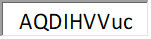 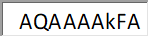 AMTRUST NORTH AMERICA08/11/2023175949253,886.00Total AMTRUST NORTH AMERICA3,886.00BARRIER PROTECTION SYSTEMS INC08/03/2023244905149.95Total BARRIER PROTECTION SYSTEMS INC149.95CHER-BAN TIRE SERVICE08/07/202325191 SS455.00Total CHER-BAN TIRE SERVICE455.00CHRISTIE AND ASSOCIATESMotion on agenda for renewal 08/18/20232023-2024 Insurance81,315.00Total CHRISTIE AND ASSOCIATES81,315.00City of McKeesport08/04/2023July 202350.00Total City of McKeesport50.00COMCAST08/10/20238993209080009060457.01Total COMCAST457.01HTM DESIGNS08/07/20238720223135.00Total HTM DESIGNS135.00JEFFERSON HILLS LAWN & EQUIP08/07/20234116766.72Total JEFFERSON HILLS LAWN & EQUIP66.72NATIONAL HYDRAULICS, INC08/15/2023Cyinder720.00Total NATIONAL HYDRAULICS, INC720.00O'REILLY AUTO PARTS08/07/20235219-228104-1.2108/08/20235108-302555518.9808/11/20235108-30287128.72Total O'REILLY AUTO PARTS46.49ONE DIGITAL08/17/2023469401,080.0808/17/202310205-000121 ver.2100.00Total ONE DIGITAL1,180.08PEOPLES NATURAL GAS08/01/2023200000877027923.97Total PEOPLES NATURAL GAS23.97QUILL08/09/20233394725397.47Total QUILL97.47RC WALTER & SONS INC08/08/202375883815.03Total RC WALTER & SONS INC15.03UPMC HEALTH PLAN08/10/2023020207 3002,102.34Total UPMC HEALTH PLAN2,102.34VERIZON GARAGE08/09/2023450-731-927-0001-5357.56Total VERIZON GARAGE57.56WESTCOM WIRELESS INC08/14/2023119055.00Total WESTCOM WIRELESS INC55.00Who Rescued Who Humane Society06/30/20232nd Qtr 2023225.00Total Who Rescued Who Humane Society225.00TOTALTOTAL91,037.62